Question 1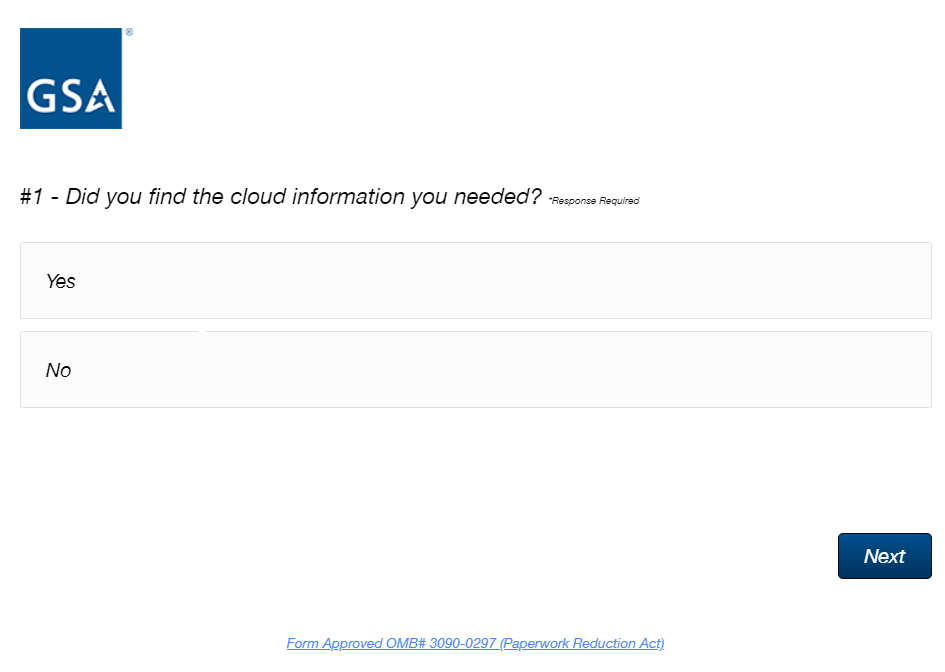 Question 2 (if yes selected)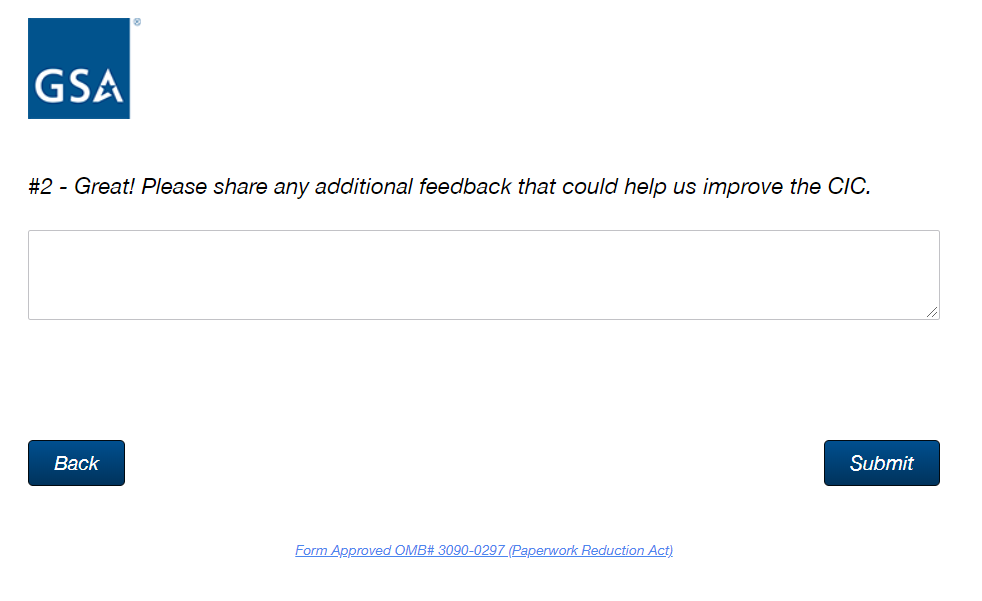 Question 2 (if no selected) 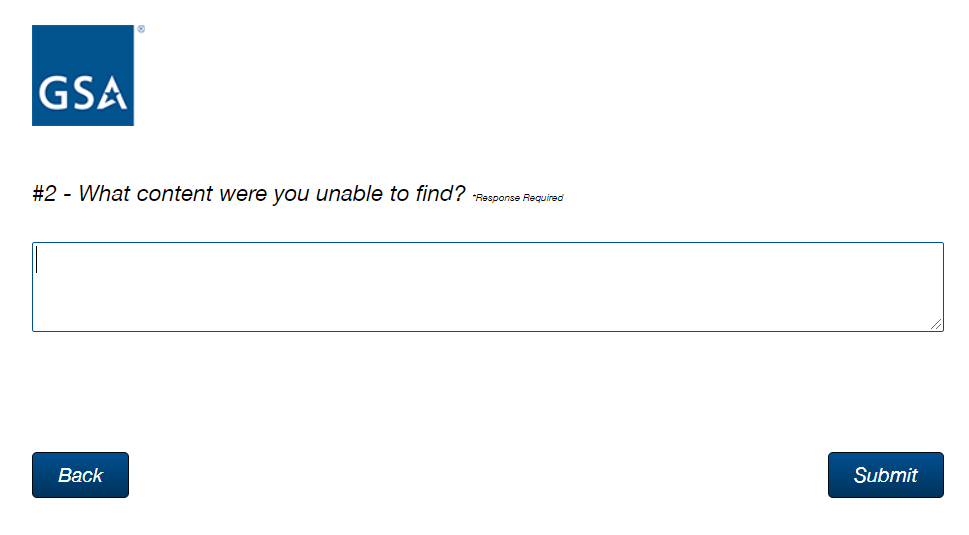 End of survey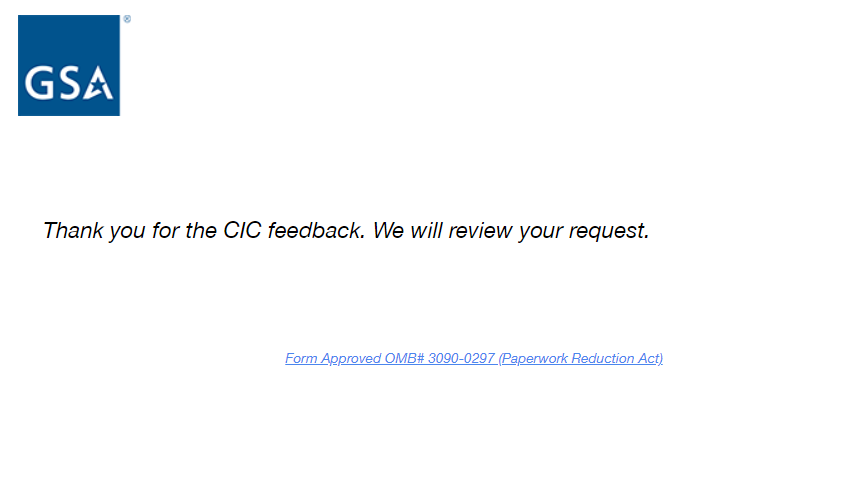 